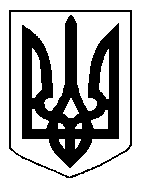 БІЛОЦЕРКІВСЬКА МІСЬКА РАДА	КИЇВСЬКОЇ ОБЛАСТІ	Р І Ш Е Н Н Я
від  27 лютого 2020 року                                                                        № 5165-91-VIIПро погодження технічної документації із землеустрою щодо поділу земельної ділянки та передачу земельноїділянки комунальної власності в оренду Товариству з обмеженоювідповідальністю «Білоцерківський домобудівельний комбінат»Розглянувши звернення постійної комісії з питань земельних відносин та земельного кадастру, планування території, будівництва, архітектури, охорони пам’яток, історичного середовища та благоустрою до міського голови від 26 грудня 2019 року №612/2-17, протокол постійної комісії з питань  земельних відносин та земельного кадастру, планування території, будівництва, архітектури, охорони пам’яток, історичного середовища та благоустрою від 24 грудня 2019 року №201, заяву Товариства з обмеженою відповідальністю «Білоцерківський домобудівельний комбінат» від 09 грудня 2019 року №6260, технічну документацію із землеустрою щодо поділу земельної ділянки, відповідно до ст. ст. 12, 79-1, 93, 122, 123, 124, 125, 186 Земельного кодексу України, ст. 56 Закону України «Про землеустрій», ч.5 ст. 16 Закону України «Про Державний земельний кадастр», Закону України «Про оренду землі», ст. 24 Закону України «Про регулювання містобудівної діяльності» п.34 ч.1 ст. 26 Закону України «Про місцеве самоврядування в Україні»,  міська рада вирішила:1. Погодити технічну документацію із землеустрою щодо поділу земельної ділянки комунальної власності площею 0,6035 га з кадастровим номером: 3210300000:03:059:0009 за адресою: вулиця Сквирське шосе, в районі парку «Будівельників» на дві окремі земельні ділянки: ділянка площею 0,3072 га (кадастровий номер: 3210300000:03:059:0015), ділянка площею 0,2963 га (кадастровий номер: 3210300000:03:059:0014), без зміни їх цільового призначення, що додається.2. Передати земельну ділянку комунальної власності в оренду Товариству з обмеженою відповідальністю «Білоцерківський домобудівельний комбінат»  з цільовим призначенням 02.03 Для будівництва та обслуговування багатоквартирного житлового будинку (вид використання – під розміщення багатоповерхового житлового будинку), на підставі розробленої технічної документації із землеустрою щодо поділу земельної  ділянки,  площею 0,2963 га за адресою: вулиця Сквирське шосе, в районі парку «Будівельників», строком на 5 (п’ять) років. Кадастровий номер: 3210300000:03:059:0014.3.Особі, зазначеній в цьому рішенні, укласти та зареєструвати у встановленому порядку договір оренди землі.4.Контроль за виконанням цього рішення покласти на постійну комісії з питань  земельних відносин та земельного кадастру, планування території, будівництва, архітектури, охорони пам’яток, історичного середовища та благоустрою.Міський голова                                                                                                Геннадій ДИКИЙ